.Begin dance after count 24.Side, Back, Replace, ¼ Side Shuffle, Syncopated Cross/Rock, Side/Rock, CoasterWalk, Walk, Step Lock Step, 3x Syncopated Step Locks, Step Fwd. (making 5/8arc)The next 8 counts will be done whilst making a 5/8 arc left–Imagine walking around a chair.Cross, Side, Sailor Step, Cross, ¼, Side ShufflePoint Across, Point Side, Sailor Step, Cross Rock/Replace, Side, TogetherThe count may be confusing at first because it is 1,2,3,4&5 rather than 1,2,3&4.Restarts: Both restarts occur facing 12:00.During the fourth sequence, start the dance facing 9:00. Dance up to count 24& and restart facing 12:00.During the sixth sequence, start the dance facing 6:00. Dance up to count 16& and restart facing 12:00.Maddison Glover: +61430346939  madpuggy@hotmail.com - www.linedancewithillawarra.comForever Cha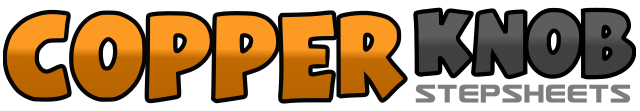 .......Count:32Wall:4Level:Intermediate Cha Cha.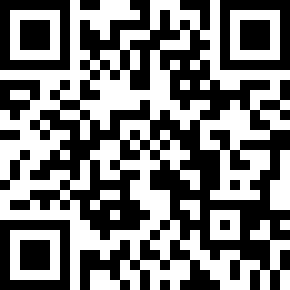 Choreographer:Maddison Glover (AUS) - August 2014Maddison Glover (AUS) - August 2014Maddison Glover (AUS) - August 2014Maddison Glover (AUS) - August 2014Maddison Glover (AUS) - August 2014.Music:In a Moment Like This - Jay & Lianie May : (iTunes)In a Moment Like This - Jay & Lianie May : (iTunes)In a Moment Like This - Jay & Lianie May : (iTunes)In a Moment Like This - Jay & Lianie May : (iTunes)In a Moment Like This - Jay & Lianie May : (iTunes)........1,2,3,4&5Step L to L side, rock back onto R, replace weight fwd onto L, Step R to R side, step L beside R, turn ¼ R stepping fwd onto R6&7&8&1Cross rock L over R, replace weight onto R foot, rock L to L side, replace weight onto R, turn 1/8 L stepping L back, step R together, 	Step L fwd (1:30)2,3Walk R fwd, step fwd onto L,4&5Step R fwd, lock L behind R, Step R fwd, (10:30)6&7&8&1Step L fwd, lock R behind L, step L fwd, lock R behind L, Step L fwd, lock R behind L, Step L slightly fwd. ( 6:00)2,3,4&5Cross R over L, step L to L side, step R behind L, step L to L side, Step R in place.6,7,8&1Cross L over R, turn ¼ L stepping back on R, Step L to L side, Step R together, Step L to L side (3:00)2,3,4&5Point R across L onto L diagonal, point R to R side, Step R behind L, step L to L side, step R in place6,7,8&Cross rock L over R, replace weight onto R, step L to L side, step R together. (3:00)